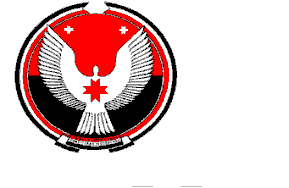 АДМИНИСТРАЦИЯ МУНИЦИПАЛЬНОГО ОБРАЗОВАНИЯ «КИРШОНСКОЕ»«КИРШОН» МУНИЦИПАЛ КЫЛДЫТЭТЛЕН АДМИНИСТРАЦИЕЗ П О С Т А Н О В Л Е Н И Е «18» сентября 2015 года                                                                                                                      № 22О проведении аукциона по продажеавтомобиля УАЗ-31519     В соответствии с Гражданским кодексом Российской Федерации, Федеральным законом Российской Федерации от 21.12.2001 № 178-ФЗ «О приватизации государственного и муниципального имущества», Федеральным законом Российской Федерации от 29.07.1998 № 135-ФЗ «Об оценочной деятельности в Российской Федерации», решением  совета депутатов муниципального образования  «Киршонское» от 17.09.2015 года № 32-3.ПОСТАНОВЛЯЮ:1.     Провести 30 октября  2015 года аукцион по продаже автомобиля УАЗ-31519, находящегося в собственности Администрации МО «Киршонское».2.     Начальную цену муниципального имущества, указанного в пункте 1 настоящего постановления, установить на основании отчета  № 365-т/15 об определении рыночной стоимости автомобиля УАЗ-31519, составленного ООО «Агентство недвижимости и оценки «ШИК»», в сумме 19600 рублей (Девятнадцать тысяч шестьсот рублей). Задаток в размере  10 % от начальной цены  -1960 рублей (Одна тысяча девятьсот шестьдесят рублей). Шаг аукциона  в размере 5 % от начальной  цены  - 980 (Девятьсот  восемьдесят рублей). 3.     Утвердить проект  Аукционной документации с приложениями: -заявка на участие в аукционе  (приложение 1 или 1а);-Информация о претенденте (приложение 2 или 2а);-проект договора задатка (приложение 3);-проект Договора купли-продажи имущества(приложение 4);  -информационное сообщение о проведении аукциона ( приложение 5) 4.     Опубликовать информационное сообщение о проведении аукциона по продаже автомобиля УАЗ-31519 Администрации муниципального образования «Киршонское» на Официальном сайте Российской Федерации www.torgi.gov.ru, на официальном сайте администрации муниципального образования «Балезинский район»: www.balezino.udmurt.ru (раздел Район / Муниципальные поселения / МО «Киршонское»/Информационные сообщения) и в районной газете "Вперед".7.     Контроль за исполнением настоящего постановления оставляю за собой.8.     Постановление вступает в силу со дня  подписания.Глава муниципального образования «Киршонское»                                     В.С. Селезнев 